Aufgabe 1Erstelle ein Portrait deines Partners / deiner Partnerin. Versuche dabei so viele Informationen wie möglich zu bekommen!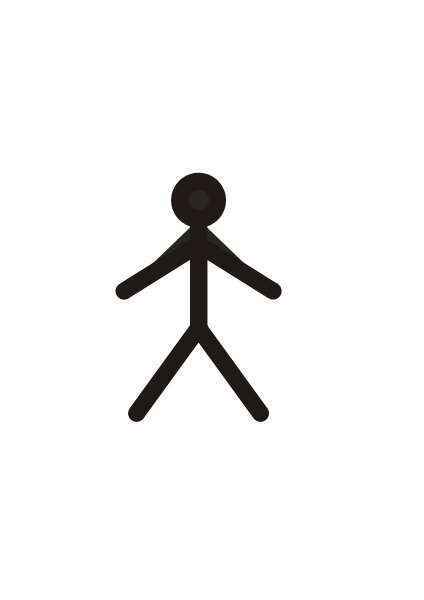 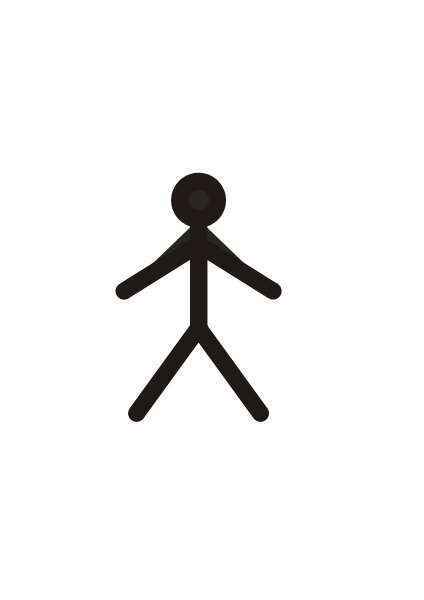 Mein Partner / Meine Partnerin